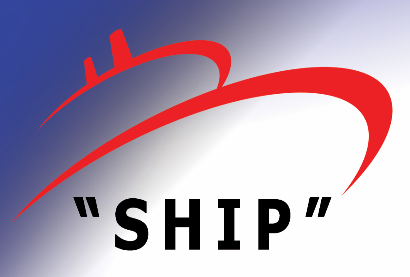 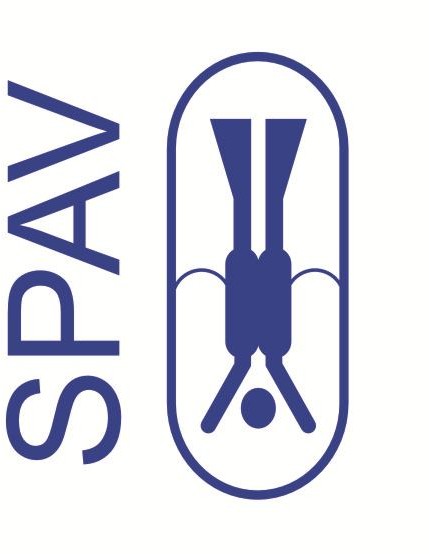 PRVENSTVO SRBIJE I PRVENSTVO VOJVODINEU BRZINSKOM RONJENJU I PLIVANJU PERAJIMA2019.Prvenstvo Srbije i Prvenstvo Vojvodine u brzinskom ronjenju i plivanju perajima održaće se u nedelju 01.12.2019. godine u Novom Sadu, na zatvorenom bazenu SPENS-a, u organizaciji ronilačkog kluba “SHIP”. Organizaciji takmičenja su podršku dali Savez organizacija podvodnih aktivnosti Republike Srbije (SOPAS)  Savez za podvodne aktivnosti Vojvodine (SPAV) i Grad Novi Sad (Uprava za sport i omladinu).Prijava takmičara može se izvršiti najkasnije do 29.11.2019. godine do 21:00h na e-mail: rkshipns@gmail.com, a sve neophodne informacije se mogu dobiti na broj telefona: 069/696-587 i prethodno navedeni e-mail. Verifikacija takmičara će se vršiti na dan takmičenja od 11:15h do 11:45h, svečano otvaranje će biti u 12h nakon čega će se početi prve trke. Tokom takmičenja biće obezbeđeno osveženje (voda i sokovi) a nakon takmičenja će biti organizovana prigodna zakuska za učesnike takmičenja. Takmičenje će se održati u olimpijskom bazenu (50x25x2m) u JP “Sportski i poslovni centar Vojvodine” (SPENS), na adresi Novi Sad, Sutjeska 2. Temperatura vode je oko 26ºC. Na prostor oko bazena se može pristupiti isključivo u papučama ili bos.Takmičenje će se odvijati po pravilima CMAS-a a pravo učešća imaju takmičari koji ispunjavaju sledeće uslove:Da su stariji od 14 godina;Da imaju lekarsko uverenje ne starije od 6 meseci;Za mlađe od 18 godina, prisustvo ili potpisana saglasnost roditelja – staratelja;Takmičari potpisuju izjavu o odgovornosti.Da su članovi kluba koji je član SOPAS-a ili SPAV-aTakmičenje će se održati u sledećim disciplinama:Brzinsko ronjenje na 50m (muškarci i žene)Plivanje sa perajima na 50m, 100m, 200m, 400m i štafeta 4x100m (muškarci i žene)Najbolji takmičari će dobiti medalje za 1., 2. i 3. mesto, a najuspešniji klubovi na takmičenju će dobiti pehare za 1., 2. i 3. mesto. Kotizacija za takmičare je 1.000,00 dinara, a za članove nacionalnog saveza SOPAS i pokrajnskog saveza SPAV kotizacija je 500,00 dinara. Kotizacija se plaća na tekući račun ronilačkog kluba “SHIP” 160-360226-75 kod Banke Intesa (do 29.11.2019. sa svrhom uplate: Kotizacija za takmičenje) ili na licu mesta na dan takmičenja.Žalbe se predaju u pisanom obliku delegatu takmičenja, žalbu sastavlja i potpisuje vođa tima, najkasnije 30 minuta od nastanka spornog događaja odnosno najkasnije 30 minuta nakon završetka nastupa takmičara prilikom kojeg je došlo do spornog događaja. Uz žalbu se plaća taksa od 5.000,00 dinara, koja se vraća ukoliko se žalba usvoji. U protivnom sredstva ostaju domaćinu. O žalbi raspravljaju delegat takmičenja i sudisko veće na osnovu video zapisa sa borilišta.Novi Sad,08.11.2019.Predsednik RK “SHIP”									   Vladimir Pejin s.r.